I clearly understand and agree that all services rendered to me are charged directly to me and that I am personally responsible for payment.  I also understand that if I suspend or terminate my care and treatment, any fees for professional services rendered to me will be immediately due and payable.Patient/Guardian Signature	Date:PATIENT INTAKE FORMPatient Name:   ______________________________________________	Date:  ____________________1. Today’s problem will be filed as:   □ Insurance/ Self Pay     □ Auto Accident     □ Workman's Compensation2. What is your chief complaint?  ____________________________________________________3. Indicate on the drawings below where you have pain/symptoms:4. How would you describe the type of pain?	□ Sharp			□ Numb	□ Dull			□ Tingly	□ Diffuse			□ Sharp with motion	□ Achy			□ Shooting with motion	□ Burning		□ Stabbing with motion	□ Shooting		□ Electric-like with motion	□ Stiff			□ Other:   ____________________5. How long have you had this problem?   _________________________________________________			    Date of Injury?  __________________________________________6. How do you think your problem began?  ________________________________________________7. How often do you experience your symptoms?	□ Constantly (76-100% of the Time)		□ Occasionally (26-50% of the Time)	□ Frequently (51-75% of the Time)			□ Intermittently (1-25% of the Time)8. On a scale from 0-10 (10 being the worst), how would you rate your pain?0     1     2     3     4     5     6      7     8      9     10   (Please circle)9.  Do you consider this to be a severe problem? 	□  Yes		□  Yes, at times		□  No10. What aggravates your problem?  ___________________________________________________________________11. What alleviates your problem?  ___________________________________________________________________12. How are your symptoms changing with time?□ Getting worse		□ Staying the same	□ Getting better13. Who else have you seen for your problem?	□ Chiropractor		□ Neurologist		□ Primary Care Physician	□ ER Physician		□ Orthopedist		□ Other ___________________________________	□ Massage Therapist	□ Physical Therapist	□ No previous treatment14. What is your:     Height   __________ 	Weight   __________	    Date of Birth   ___________ Occupation _________________________15. How would you rate your overall health?                    □ Excellent         □ Very Good         □ Good         □ Fair         □ Poor16. Rate your level of exercise activity:                    □ Strenuous            □ Moderate            □ Light            □ None17. Indicate if you suffer from or have immediate family members with any of the following:   Rheumatoid Arthritis     □ Self  □ Family ________________        Diabetes    □ Self  □ Family  ________________                           Lupus		                □ Self  □ Family  ________________       ALS            □ Self  □ Family  ________________    Heart Problems              □ Self  □ Family _________________      Cancer       □ Self  □ Family  ________________                        18.  For the conditions listed below, please check the "past" column if you have had the condition in the past; if you presently have a condition listed below, please check the "present" column.Past    Present			Past      Present		               	 Past     Present□         □ Headaches		□          □ High Blood Pressure         	 □         □ Diabetes□         □ Neck Pain		□          □ Heart Attack 	          	 	 □         □ Excessive Thirst□         □ Upper Back Pain		□          □ Chest Pains	               	 □         □ Frequent Urination□         □ Mid Back Pain		□          □ Stroke		               	 □         □ Tobacco Use  □         □ Low Back Pain		□          □ Angina		              	 □         □ Dependence   □ Drug  □ Alcohol□         □ Shoulder Pain		□          □ Kidney Stones	          		 □         □ Allergies□         □ Elbow Pain	             □          □ Kidney Disorders		 □         □ Depression□         □ Wrist Pain		□          □ Bladder Infection	 	 □         □ Systemic Lupus□         □ Hand Pain		□          □ Painful Urination	                           □         □ Epilepsy□         □ Hip Pain			□          □ Loss of Bladder Control     	 □         □ Dermatitis/Eczema/Rash□         □ Upper Leg Pain		□          □ Prostate Problems             	 □         □ HIV/AIDS□         □ Lower Leg Pain 		□          □ Abnormal Weight   □ Gain  □ Loss	 □         □ COPD   			      □         □ 	Knee Pain		□          □ Loss of Appetite	           		 □         □ Anxiety□         □ Foot Pain		□          □ Abdominal Pain	            		 □         □ Liver Disorder	 □         □ Jaw Pain		□          □ Ulcer	           		              □         □ Rheumatoid Arthritis□         □ Ankle Pain	             □          □ Hepatitis   □  A    □  B	   	            	 □         □ Joint Pain/Stiffness           □          □ Gall Bladder Disorder	     		Females Only         □         □ Arthritis                  	□          □ General Fatigue    		 □         □ Hormonal Replacement Therapy□         □ Cancer			□          □ Muscular Incoordination		 □         □ Pregnancy□         □ Tumor			□          □ Visual Disturbances	              □         □ Birth Control	 □         □ Asthma			□          □ Dizziness			□         □ Chronic Sinusitis		□          □ Acid Reflux			19. List all prescription and over-the-counter medications you are currently taking:______________________________________________________________________________________________________________________________________________________________________________________________________________________________________________________________________________20. List all nutritional supplements you are currently taking:____________________________________________________________________________________________________________________________________________________________________________________21. List all surgical procedures you have undergone:____________________________________________________________________________________________________________________________________________________________________________________22. What activities do you do at work?   Sit	        		 1	2	3	4	5	6	7	8+  hours daily   Stand      		 1	2	3	4	5	6	7	8+  hours daily   Computer Work	 1	2	3	4	5	6	7	8+  hours daily   On the Phone		 1	2	3	4	5	6	7	8+  hours daily   Drive		               1	2	3	4	5	6	7	8+  hours daily   Other Activities	 1	2	3	4	5	6	7	8+  hours daily   Manual labor                 1	2	3	4	5	6	7	8+  hours daily   Reading                         1	2	3	4	5	6	7	8+  hours daily   Travel frequently         1	2	3	4	5	6	7	8+  hours daily23. What activities do you enjoy outside of work?_________________________________________________________________________________24. Have you ever been hospitalized?	□ Yes	□ NoIf yes, why? ________________________________________________________________________25. Have you had past trauma such as car accidents (ever?), falls, sports injuries, etc?	 □ Yes       □ NoIf yes, what and when?   __________________________________________________________________________26. Is there anything else you wish to let the doctor know about your visit today? 	□ Yes       □ NoIf yes, what?   ___________________________________________________________________________________I clearly understand and agree that all services rendered to me are charged directly to me and that I am personally responsible for payment.  I also understand that if I suspend or terminate my care and treatment, any fees for professional services rendered to me will be immediately due and payable.Patient/Guardian Signature	Date:Insurance Verification Disclosure/AgreementAs a courtesy, Core Physical Medicine & East Rehabilitation will verify and file my health insurance.   However, verification of my insurance benefits does NOT guarantee payment for services rendered.  I will remember the information provided through the insurance verification is not a guarantee of coverage, and actual benefits are determined only when the claim is received. As such, in the event of my health insurance non-payment or limitations, I am financially responsible for all charges incurred. Patient Name (Printed) _______________________________ Date ________________Patient Signature ________________________________________________________Parent/Guardian Signature ________________________________________________Office Manager ______________________________________ Date ________________Informed ConsentDear Patient:The owners/employees of Core Physical Medicine and East Rehabilitation may have an ownership interest in facilities that patients are referred to for further treatment, including diagnostics and procedures. You as the patient have the right to go to any facility of your choice without any negative impact on your treatment at Core Physical Medicine. Please talk to our office manager or your treating doctor if you have any questions or if you would like to receive a list of alternative facilities.Every type of health care is associated with some risk of a potential problem.  This includes chiropractic care.  We want you to be informed about potential problems associated with chiropractic health care before consenting to treatment.  This is called informed consent.Chiropractic adjustments are the moving of bones with the physician’s hands or with the use of a machine.  Frequently, adjustments create a “popping” or “clicking” sound/sensation in the areas being treated.In this office, we use trained assistants who may assist the physician with portions of your consultation, examination, x-ray taking, physical therapy application, traction, massage therapy, exercise instruction, etc.  On the occasion when your physician is unavailable, your care may be handled by another physician or trained assistant.Stroke:  Stroke is the most serious problem associated with chiropractic adjustments.  Stroke means that a portion of the brain does not receive oxygen from the blood stream.  The results can be temporary or permanent dysfunction of the brain, with a very rare complication of death.  The chiropractic adjustment that is related to the vertebral artery stroke is called Extension-Rotation-Thrust Atlas Adjustment.  We DO NOT use this type of adjustments on our patients.  Other type of neck adjustments may also potentially be related to vertebral artery strokes, but no one is certain.   The most recent studies (Journal of the CCA Vol. 37, No. 2, June 1993) estimate that the incidence of this type of stroke is 1 per every 3,000,000 upper neck adjustments.  This means that an average chiropractic would have to be in practice for hundreds of years before they would statistically be associated with a single patient stroke.Disk Herniation:   Disk herniation that create pressure on a spinal nerve or the spinal cord are frequently successfully treated by chiropractors and chiropractic adjustment, traction, etc.  This includes both in the neck and back.  Yet, occasionally, chiropractic treatment (adjustments, traction, etc.) will aggravate the problem and rarely, surgery may cause a disk problem if the disc is in a weakened condition.  These problems occur so rarely that there are no available statistics to quantify their probability.Soft Tissue Injury:  Soft tissue primarily refers to muscles and ligaments.  Muscles move bones and ligaments limit joint movement.  Rarely, a chiropractic adjustment (or treatment) may tear some muscle or ligament fibers.  The result is a temporary increase in pain and necessary treatments for resolution, but there are no long term affects for the patient.  These problems occur so rarely that there are no available statistics to quantify their probability.Rib Fractures:  The ribs are found only in the thoracic spine or mid-back.  They extend from your back to your front chest area.  Rarely, a chiropractic adjustment will crack a rib bone and this is referred to as a fracture.  This occurs only on patients who have weakened bones from conditions such as osteoporosis.  Osteoporosis can be detected on your x-rays.  We adjust all patients very carefully, and especially with those who have osteoporosis on their x-rays.  These problems occur so rarely that there are no available statistics to quantify their probability.Physical Therapy Burns:  Some machines we use generate heat.  We also use both heat and ice, and occasionally recommend them for home use.  Everyone’s skin has different sensitivity to these modalities and rarely, heat or ice can burn or irritate the skin.  The result is a temporary increase in skin pain, and there may be some blistering of the skin. These problems occur so rarely that there are no available statistics to quantify their probability.Soreness:  It is common for chiropractic adjustments, traction, massage therapy, exercise, etc., to result in a temporary increase in soreness in the region being treated.  This is nearly always a temporary symptom that occurs while your body is undergoing therapeutic change.  It is not dangerous, but if it occurs, be sure to inform your physician.Other Problems:  There may be other problems or complications that might arise from chiropractic treatment other than those noted above.  These other problems or complications occur so rarely that it is not possible to anticipate and/or explain them all in advance of treatment.Chiropractic is a system of health care delivery, and therefore, as with any health care delivery system, we cannot promise a cure for any symptom, disease, or condition as a result of treatment in this clinic.  We will always provide you with the best care and if results are not acceptable, we will refer you to another health care provider who we feel may assist your condition.If you have any questions on the above information, please ask your physician.  Once you have a full understanding, please sign and date below.Emergency Contact Name: _______________________________________________________Emergency Contact Phone Number: ________________________________________________                          Secondary Number: ________________________________________________Patient Name (Printed) _____________________________________ Date ________________Patient Signature ______________________________________________________________Parent/Guardian Signature _______________________________________________________Witnessed By _____________________________________________ Date _______________Assignment of BenefitsI hereby assign any and all insurance carriers, attorneys, agencies, governmental departments, companies, individuals and/or other legal entities (“payers”), which may elect or be obligated to pay, provide or distribute proceeds to me for any medical conditions, accidents, injuries, or illnesses, past, present, or future (“condition”) to pay directly in the name of  East Rehabilitation (“office”) such sums as may be owed said offices for charges incurred by me at the office relating to my condition )”charges”), with such payment to be made in the name of East Rehabilitation.  For the purposes of this document (herein, “assignment”), “proceeds” shall include, but not be limited to, monies/proceeds from any settlement, judgment, or verdict, as well as any monies/proceeds relating to commercial health or group insurance, attorney retainer agreements, medical payments benefits, personal injury protection, no-fault coverage, uninsured and underinsured motorist coverage, third-party liability distributions, disability benefits, worker’s compensation benefits, and any other benefits or proceeds payable to me for the purposes stated herein.In the event that I retain one or more attorneys to represent me in this matter, I direct each attorney to issue a letter of protection to this office regarding my charges.  Upon issuance, I hereby agree that such letter(s) of protection cannot be revoked or modified without the express written consent of this office.I authorize this office to release any information regarding my treatment or pertinent to my case(s) to all payers as defined above to facilitate collection under this assignment.  I further authorize and direct all payers to release to office any information regarding any coverage or benefits which I may have including, but not limited to, the amount of the coverage, the amount paid thus far, and the amount of any outstanding claims.  I hereby direct this office to file a copy of this assignment, together with any applicable charges, with any or all payers, regardless of whether a claim has been established with said payers.  I hereby authorize East Rehabilitation to endorse/sign my name on any and all checks listing me as a payee, which are presented to this office for payment of any account relating to me, my spouse, or any of my dependents.I understand that I remain personally responsible for the total amounts due East Rehabilitation for said services.  If I discontinue treatment against the medical opinion/advice of my treating doctor, the balance of charges for services rendered will be due and payable immediately.  If the office must take any action to collect an outstanding balance on my account, I will be responsible for payment and will reimburse East Rehabilitation for all costs of such collection efforts, including, but not limited to, all court costs and attorney fees.This assignment shall not be modified or revoked without the mutual written consent of East Rehabilitation and myself.  I hereby revoke any previously signed authorizations, whether executed at this office or any other office to the extent that the terms of those authorizations conflict with the terms of this assignment.By my signature be it known that I have read and fully understand the above contract.Patient Name (Printed) ______________________________ Date ________________Patient Signature ________________________________________________________Parent/Guardian Signature ________________________________________________Office Manager ____________________________________ Date ________________HIPAA DisclosureStandard Authorization of Use and Disclosure of Protected Health InformationInformation to Be Used or DisclosedThe information covered by this authorization includes:All Patient Medical RecordsPersons Authorized to Use or Disclose InformationInformation listed above will be used or disclosed by:Core Physical Medicine and/or East RehabilitationExpiration Date of AuthorizationThis authorization is effective through __12/2017__unless revoked or terminated by the patient or patient’s personal representative.Right to Terminate or Revoke AuthorizationYou may revoke or terminate this authorization by submitting a written revocation to this office and contact the Privacy Officer.I understand this office will not condition my treatment or payment on whether I provide authorization for the requested use or disclosure.I have read the above and hereby authorize _Core Physical Medicine, East Rehabilitation__ to use my protected information for the listed reasons.Patient Name (Printed) _______________________________ Date _____________________ Patient Signature _____________________________________________________________ Parent/Guardian Signature ______________________________________________________ Office Manager ______________________________________ Date ____________________ Dear Patient:This office has joined East Rehabilitation, a multidisciplinary physician group.  We have done this for various reasons, with the most important one being that our facility can enjoy a more comprehensive approach to your health by utilizing an integrative health care model.  This means the incorporation of Medical and Osteopathic physicians, who are directly involved in your healthcare, into our scope of various services.  As such, certain services and diagnostics will be administered, when clinically warranted, and billed under the East Rehabilitation.  As such, when you receive your explanation of benefits from your health insurance company, it will indicate the date of services and procedure codes and payments made to East Rehabilitation. If you have any questions regarding this exciting amendment to our office, please ask me.Sincerely,Dr. Stephen Ward and Dr. Michael SchnappaufOwners, Core Physical Medicine Release of Medical RecordsI,  ____________________________, hereby authorize the release of my medical records From:___________________________________________________________________________________________________To:Core Physical Medicine, East Rehabilitation□ Mail to:	□ Fax to:	_________________________________Print Name _________________________________Signature_________________________________Social Security Number_________________________________Date of Birth_________________________________Date PATIENT INFORMATIONName:	(LAST)	(MI)	(FIRST)Address:	(STREET)	 (CITY)	          (STATE)	(ZIP)Home Phone:                                                   Work Phone:                                                Cell Phone:Email Address:DOB:             /         /	Soc. Sec # :               -           -Driver’s License #:	State:Marital Status:       S       M       W	Spouse’s Name:Your Employer:	Occupation:Employer Address:	(STREET)	(CITY)	(STATE)	(ZIP)Primary Care Physician:                                                      Primary Care Physician Phone:        -        -         How did you find us? (please make selection below) Physician (name:___________________________________)   Health/Wellness Facility (name:__________________________________)  Insurance Listing/Search Results      Internet Search Engine (please circle the best option):  Bing      Google       Yahoo       Yelp  Attorney/Law Firm (name:_____________________________________)  Preferred Employer/HR Department (company name:___________________________________)  Family Member/Friend Recommendation (name:_______________________________________)  Other:_____________________________________________________________________________          INSURANCE INFORMATIONInsurance Type:        Health       Personal Pay       PI/Auto       Worker’s Comp        MedicareInsurance Name:                                                                                       Person responsible for account:Member #:	Group #:Insurer’s Name (If Different From Patient):                                                Relationship to Patient:Insurer’s DOB:             /         /	       Insurer’s Soc. Sec #:               -           -Insurer’s Employer: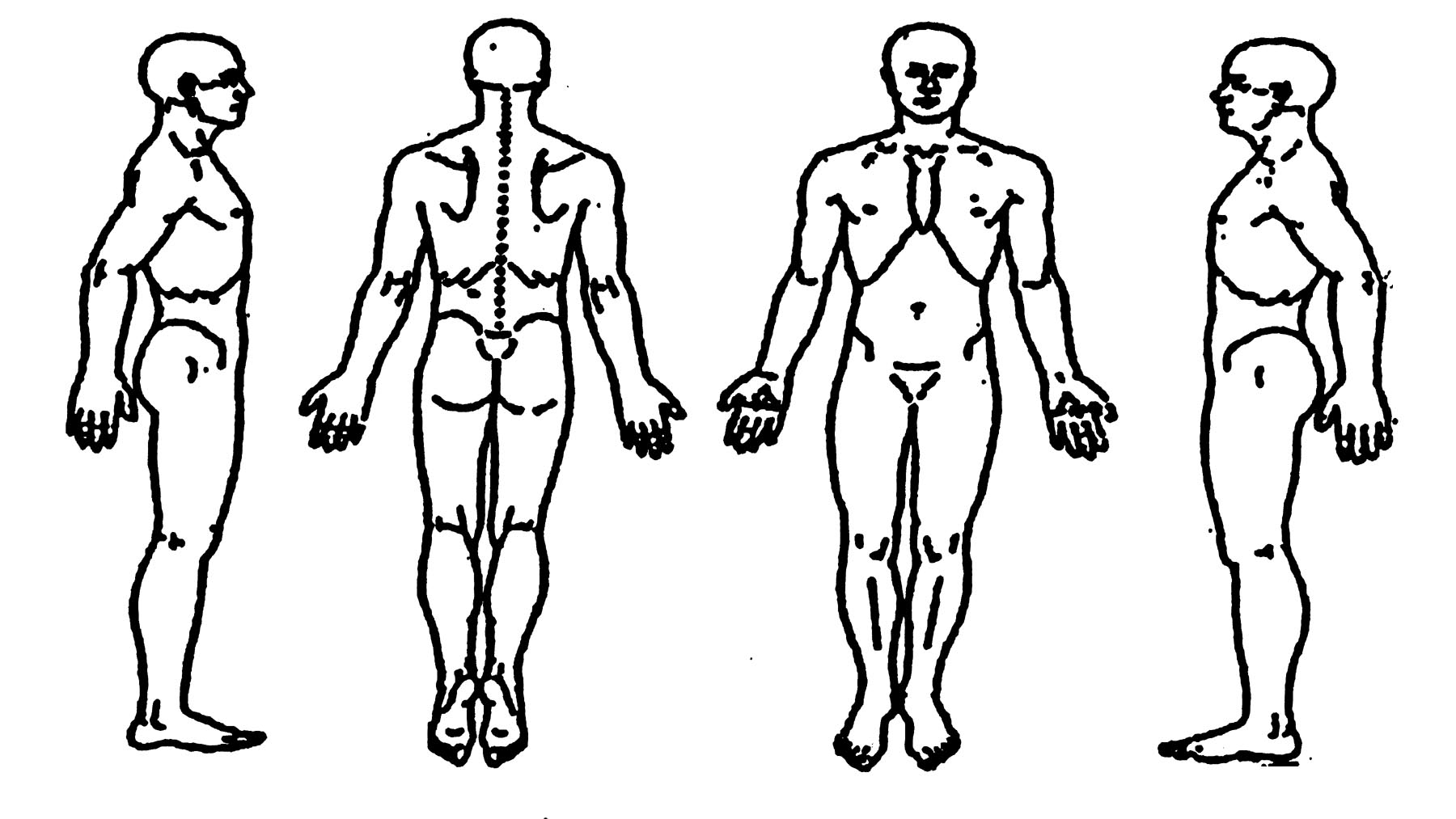 